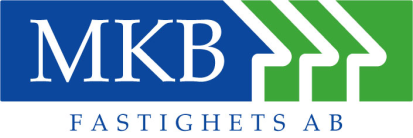 2013-02-15MKB i sammandrag20082009201020112012Intäkter, MKR14971579159116581749Resultat före skatt, Mkr401954235197Resultat efter skatt, Mkr301583425184Antal lägenheter 31/122187422102222382253922670Antal nyproducerade lägenheter286235190331133Antal förvärvade lägenheter30170180Fastighetsvärde, MKr1600816926173461908320583Investeringar, Mkr908350384568514Underhåll, Mkr376391500496466Räntekostnad4,5 %1,7 %1,5 %3,5 %2,4 %Låneskuld 31/12, Mkr40444142426545444772Medelhyra 1 jan, kr/kvm89190796510081055Hyresökning2,70 %3,30 %1,15 %2,62 %2,56 %Antal anställda, helårsverken246244250248241